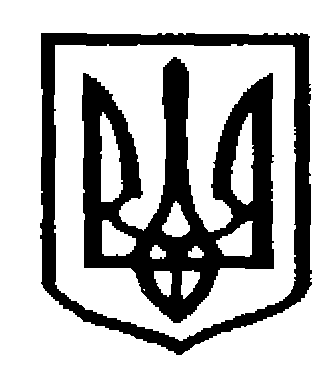 У К Р А Ї Н АЧернівецька міська радаУправління  освіти             Н А К А З16.11.2022                                                                                               № 311Про призупинення очного/змішаного навчання у закладах освіти Чернівецької міської територіальної громадиВідповідно до Законів України «Про правовий режим воєнного стану», «Про затвердження указу Президента України «Про введення воєнного стану в Україні» (зі змінами), указу Президента України від 24.02.2022 № 68/2022 «Про утворення військових адміністрацій», листа Міністерства освіти і науки України від 10.10.2022 року № 1/11870-22, наказу Департаменту освіти і науки Чернівецької обласної військової адміністрації від 15.11.2022  №  2263 «Про призупинення очного/змішаного навчання у закладах освіти Чернівецької області»,  у зв’язку із масовими ракетними ударами по території України та з метою збереження життя та здоров’я учасників освітнього процесу НАКАЗУЮ:Керівникам закладів загальної середньої та позашкільної освіти Чернівецької міської територіальної громади призупинити 16 листопада 2022 року освітній процес за очною/змішаною формами навчання.Керівникам закладів дошкільної освіти Чернівецької міської територіальної громади організувати  16 листопада 2022 року у закладах освітній процес з функціонуванням чергових груп.Керівникам закладів загальної середньої та позашкільної освіти Чернівецької міської територіальної громади організувати 16 листопада 2022 року освітній процес за дистанційною формою навчання.Забезпечити безумовне переривання освітнього процесу у разі  включення сигналу «Повітряна тривога» або інших сигналів оповіщення.         4. Контроль за виконанням наказу по закладах загальної середньої та позашкільної освіти  покласти на начальника відділу забезпечення якості та стратегічного розвитку закладів загальної середньої освіти управління освіти Чернівецької міської ради Руслана Федюка, по закладах дошкільної освіти  на головного спеціаліста сектору дошкільної освіти управління освіти Чернівецької міської ради Любов Чобанюк.Заступник начальника з фінансово-економічних питаньуправління освіти Чернівецької міської ради 		                                                          Денис КРУГЛЕЦЬКИЙ		 Начальник відділу забезпечення якостіта стратегічного розвитку закладів загальної середньої освіти управління освіти  Чернівецької міської ради                                                          Руслан ФедюкГоловний спеціаліст секторудошкільної освітиуправління освіти Чернівецької міської ради                                                     Любов Чобанюк      